Programa de Creación de Nuevas EmpresasReconociendo la importancia de las pequeñas empresas para la comunidad de East Trenton, el Programa de Creación de Empresas de East Trenton Collaborative (ETC) está destinado a ayudar a los residentes de East Trenton que deseen iniciar o formalizar su propio negocio. Los residentes interesados pueden solicitar una subvención de hasta 2.000 dólares para los gastos directamente relacionados con la puesta en marcha de un nuevo negocio. ElegibilidadSólo pueden solicitarlo los futuros empresarios que inicien un negocio o las organizaciones sin ánimo de lucro que trabajen para crear una empresa social que opere en el vecendario de East Trenton (ver el mapa).Los solicitantes elegibles incluyen:Los residentes de East Trenton que planean iniciar una nueva operación de venta al por menor o de servicios en el barrio de East TrentonLos ejemplos incluyen pero no se limitan a los restaurantes, tiendas de comestibles, tiendas minoristas, mecánica de automóviles, peluquerías u otros proveedores de servicios.	Los residentes de East Trenton que actualmente tienen un "negocio secundario" informal o una empresa empresarial que están buscando para formalizar y ampliar Los residentes de East Trenton que buscan orientación/formación sobre cómo iniciar su propio negocio Se considerarán otras situaciones caso por caso.Sólo pueden solicitarla los residentes de East Trenton que tengan previsto iniciar o formalizar su propio negocio. Los solicitantes rechazados pueden volver a solicitarlo, pero los empresarios sólo pueden recibir una subvención por año natural. Los solicitantes deben tener un plan de negocio existente, haber completado un curso de desarrollo empresarial o estar inscritos en un curso de desarrollo empresarial para poder solicitarlo. Gastos ElegiblesEste programa está destinada a proporcionar una inversión específica que ayude a las nuevas empresas a tener un buen comienzo y a convertirse en una presencia activa y positiva en la comunidad de East Trenton. Los empresarios pueden solicitar hasta 2,000 dólares en fondos de subvención para los gastos elegibles de puesta en marcha del negocio, tales como:Obtención de los permisos, licencias o formación necesarios para formalizar un nuevo negocioConseguir el estatus de LLC Solicitar los permisos necesarios para llevar a cabo legalmente el negocioInscribirse en las clases necesarias para obtener los permisos o licenciasOtras clases o formaciones para el desarrollo del negocio Coste de la obtención de un espacio para llevar a cabo la actividad empresarialAyuda financiera para sufragar los costes iniciales de arrendamiento y acondicionamiento de un escaparate u otra propiedad para su uso por parte de la empresa, incluidos el primer mes de alquiler, el acondicionamiento del espacio u otros gastos relacionadosInversión en equipamiento e infraestructura para iniciar un nuevo negocio Equipos como un ordenador, una caja registradora, un lector de tarjetas de crédito, una nevera, etc.Tecnología, como software de seguimiento de ventas o de contabilidadDiseño y desarrollo del sitio webSuministros, materiales o inventario inicial necesariosCompra de materiales o inventario para un nuevo negocio, como botellas para un negocio de zumos Despliegue de una campaña de marketing inicialDiseño o creación de un sitio webCreación de material promocional, como folletos o tarjetas postalesAnuncios específicos en las redes socialesEsta lista no es exhaustiva y las solicitudes se revisarán individualmente. Las solicitudes de subvención que superen los 2.000 dólares (pero que no superen los 6.000 dólares) se estudiarán caso por caso. Los empresarios deben entender este programa como una inversión que conduce a su eventual presencia física y visible en East Trenton. La subvención no puede financiar los gastos de funcionamiento, incluidos los siguientesSueldos o salarios, Gastos de funcionamiento como WiFi o alquiler (más allá del primer mes de alquiler o depósito)Reducción de deudas, impuestos atrasados u otros pasivos financierosPlan del Proyecto Este programa está pensado para obtener resultados rápidos y visibles. Se espera que los beneficiarios realicen todo el trabajo en un plazo de 90 días a partir de la firma de su convenio de subvención, a menos que se especifique lo contrario. Los beneficiarios recibirán la mitad del importe de la subvención por adelantado, tras la firma del convenio de subvención. El resto se liberará tras la presentación de un informe final satisfactorio y una visita de la East Trenton Collaborative para verificar los progresos realizados. Este sistema de pago puede modificarse si es necesario en función de las circunstancias (por ejemplo, si se requiere un pago por adelantado para una formación); por favor, comunique a un miembro del personal de East Trenton Collaborative si cree que su situación lo merece para ver si es de su agrado.Si un concesionario necesita una prórroga por circunstancias excepcionales, deberá presentar la solicitud por escrito al Comité de la Pequeña Empresa al menos un mes antes de que finalice el periodo de subvención, junto con una justificación detallada. El Comité de la Pequeña Empresa revisará la solicitud y la aprobará o rechazará. Sólo se concederá una prórroga de hasta dos meses. Si el beneficiario no puede completar el proyecto en el plazo aprobado, deberá devolver el importe total de la subvención al ETC.Cómo solicitarlo1.	Rellene el formulario de solicitud, que comienza en la página 4, con información sobre sus objetivos para iniciar su negocio, los elementos de puesta en marcha que necesita, sus costes proyectados y cualquier elemento de abajo que se aplique a su situación. Para obtener los permisos, licencias o formación necesarios para formalizar un nuevo negocio Copias del permiso, la licencia o cualquier otra documentación requerida antes de su presentaciónUn calendario de cuándo se completará y aprobará el papeleo necesarioDescripción y presupuestos de cualquier clase o formación requerida Descripción del alcance de los servicios de cualquier otro proveedor de formación o consultor y documentación del costePara la obtención de un espacio para la realización de negocios Documentación de su alquiler/importe de arrendamiento/acuerdo; Presupuesto de un contratista cualificado para las mejoras o necesidades de acondicionamiento del espacio.Para la inversión en equipos e infraestructuras Descripción del equipo, la tecnología o el soporte técnico que se va a adquirirDocumentación del coste de adquisición del equipo, la tecnología o el soporte técnicoPara la compra de suministros, materiales o inventario inicial necesarios Descripción de los suministros/materiales necesarios Documentación del coste de los suministros/materialesPara el despliegue de una campaña de marketing inicial Plan de marketing inicial y documentación de los costes asociados a esas actividadesPresupuesto de un diseñador de páginas web cualificadoPresupuesto para la creación de cualquier otro material promocionalLas solicitudes pueden presentarse en papel en la East Trenton Collaborative durante el horario de trabajo habitual, o por correo electrónico a etc@urbanpromisetrenton.org. Revisión de la solicitudLas solicitudes serán revisadas por el Comité de Mejora de Negocios de ETC, que programará una entrevista con el posible propietario del negocio y una visita al lugar, si procede. El comité podrá proponer modificaciones al presupuesto y al conjunto de actividades propuestas, solicitar documentación adicional o recomendar sólo una parte de la solicitud para su financiación. Si se aprueba la solicitud, el empresario deberá firmar un acuerdo de subvención antes de recibir los fondos. El ETC y el Comité de Mejora Empresarial se reservan el derecho de denegar cualquier solicitud a su entera discreción.SOLICITUD DE SUBVENCIÓN DEL PROGRAMA DE MEJORA DE NEGOCIOSInformación del solicitanteInformación de contacto del solicitante¿Es usted residente de East Trenton?  _____ Sí _____ No	En caso afirmativo, ¿cuál es su dirección de residencia?                                                                              ¿Cuál es la mejor manera de contactar con usted?  _____ Correo electrónico _____ Texto _____ TeléfonoDescriba brevemente su negocio previsto (tipos de servicios o productos que venderá, clientes a los que atenderá, etc.).Si ya funciona de manera informal, ¿cuánto tiempo lleva su negocio en el barrio de East Trenton? _____ ____Información sobre el proyectoCompruebe el tipo de ayuda que solicita, así como la documentación adicional que va a aportar:_____ Obtención de permisos o licenciasDocumentos adjuntos requeridos (marque si corresponde): Copias del permiso, la licencia o cualquier otra documentación necesaria que deba presentarseUn calendario de cuándo se completará y aprobará la documentación necesariaDescripción y citas de las clases o formaciones requeridas_____ Obtención de espacio para llevar a cabo la actividad empresarialDocumentos adjuntos requeridos (marque si corresponde): Fotografías del espacio que se va a alquilar/arrendar Calendario para la obtención del espacio Descripción detallada del uso del espacio Contrato de arrendamiento u otra documentación de la intención de alquilar la propiedad, así como el precio_____ Inversión en equipos e infraestructurasDocumentos adjuntos requeridos (marque si corresponde):Descripción del equipo, la tecnología o el soporte técnico que se va a adquirir y cómo le ayudará a iniciar su negocioDocumentación sobre el coste de la compra del equipo, la tecnología o la asistencia técnica/formaciónCalendario para la realización de la formación o la compra de equipos_____ Compra de suministros, materiales o inventario inicial necesarios		Documentos adjuntos requeridos (marque si corresponde):Descripción de los suministros/materiales necesarios Documentación del coste de los suministros/materiales_____ Esfuerzos iniciales de marketingDocumentos adjuntos requeridos (marque si corresponde):Plan de marketing inicial y documentación de los costes asociados a esas actividadesPresupuesto de un diseñador de páginas web cualificadoPresupuesto para la creación de cualquier otro material promocional_____ Otras (por favor, describa): ___________________________________________________________________Resumen de la solicitudDescriba brevemente (1-2 frases) la ayuda que solicitaPor favor, describa cómo la asistencia seleccionada anteriormente le ayudará a construir su negocio previsto.	Solicitud de financiaciónSOLICITUD DE SUBVENCIÓN DETALLADAEnumere todos los gastos previstos para los que solicita ayuda a través de este programa de subvenciones.  Incluya un breve nombre/descripción de los artículos o actividades, su coste total y la cantidad que solicita para cada uno de ellos al Programa de creación de empresas de East Trenton. Adjunte presupuestos de proveedores u otra documentación de costes, así como cualquier otro documento o información indicada anteriormente que se aplique a su solicitud.El Vecendario de East Trenton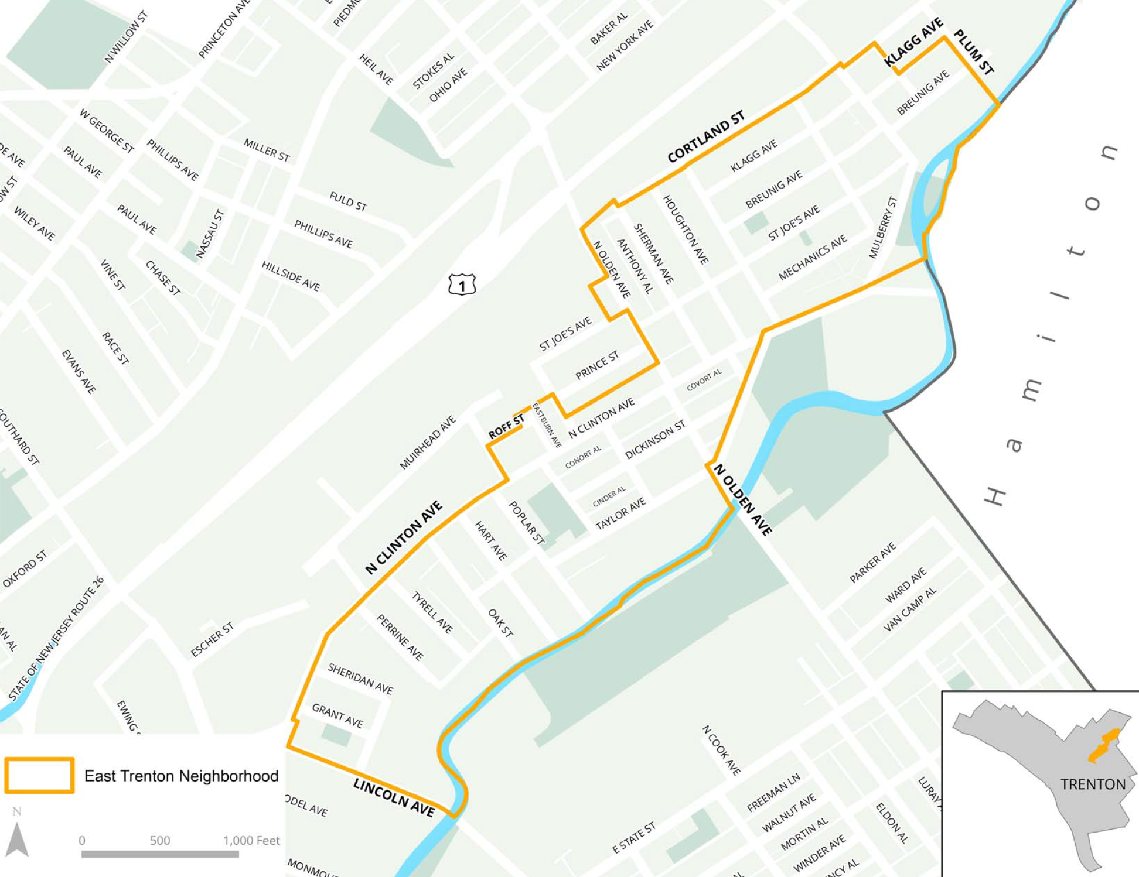 Nombre de la empresa prevista  Nombre de la empresa prevista  Ubicación	Nombre del propietario	Teléfono de la empresa 	Teléfono móvil	Correo electrónicoFondos solicitados a este programa:Coste total del plan de creación de empresas:	ItemTotal CostAmount requested from ETC